Curiculum VitaeName				: Melati Hupasandha Risangmaya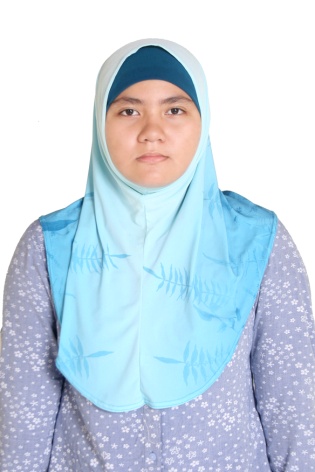 Date of Birth			: Surabaya, September 1st 1995Nationality			: IndonesianGender				: FemaleReligion				: MoeslimAddres				: Jalan Teknik Geodesi P-5 ITS SurabayaPhone				: 087855720260E – mail				: risangmaya@gmail.com	Hobby				: Swimming, reading, and writingFormal EducationFormal EducationYearSchool2001 – 2007Public Elementary School Kertajaya XII Surabaya2007 – 2009Public Junior High School  1 Surabaya2009 – 2012Public Senior High School 2 Surabaya2012 – now Industrial Engineering, Institut Teknologi Sepuluh NopemberInformal EducationInformal EducationYearIntitution1998-2008Hiu Swimming Club2000-2005Melodia Music Course2006-2007Primagama Education Course2008-2010YPIA English Course2008-2009Primagama Education Course2010-2012 Sony Sugema Education Course2013-nowEnglish First Organitation ExperiencesOrganitation ExperiencesOrganitation ExperiencesINSTITUTIONPOSITIONYEARStudent Council of Public Junior High School  1 SurabayaStaff division of Appreciation and Art Creation2007//2008Industrial Engineer Student Association FTI – ITSStaff departement of Media and Information2013/2014Training ExperiencesTraining ExperiencesTraining ExperiencesINSTITUTIONACTIVITYYEARPublic Junior High School  1 SurabayaBasic Leadership Training of Student Council2007Public Senior High School 2 SurabayaJurnalistic and Photography Training2011ITSESQ Leadership Training2012Executive Council of Student FTI -ITSPre- Basic Leadership and Management Student Training 2012Industrial Engineer Student Association FTI – ITS Scintific Paper TrainingBasic Jurnalistic TrainingBasic Leadership and Management Student Training Design Training2012201220132013Executive Council of Student ITSMedia School2014Laboratorium of System ManufacturAUTOCAD Software Training2012Laboratorium of Ergonomic and Work Designing3D MAX Software Training2014Laboratorium of Computation and Optimation Industry Arena Software Training2015Scout Divers of IndonesiaOne Star Diving Training2015COMMITTEECOMMITTEECOMMITTEEINSTITUTIONACTIVITYYEARStudent Council of Public Junior High School  1 SurabayaDivision of Art at Open Air Public Junior High School  1 Surabaya2007Student Council of Public Senior High School  2 SurabayaCoordinator  Committee of Orientation School Public Senior High School  2 SurabayaSecretary of Class Meeting 20102010Executive Council of Student ITSPublication and Documentation of ITS for Future Indonesia (IFFI)Vice Coordinator Operating Committee of Publication and Dosumentation for Gerigi ITSInstructor Committee for Gerigi ITS2013201320142014Industrial Engineer Student Association FTI – ITSHead of Committee for Basic Jurnalistic TrainingSteering Committe for Orientation of Industrial Engineer Student (SISTEM) Staff of Media, Publication and Documentation Committee for IE FAIRHead of Publication and Documentation Committeefor Design Training Head of Publication and Documentation Committee for Basic Leadership and Management Student20132013201320132014ACHIEVMENTACHIEVMENTACHIEVMENTINSTITUTIONTYPES OF AWARDSYEARIndonesia Swimming Union3rd Place 50 m Backstroke Age Group 95 HUT Surabaya City 1st Place 50 m Butterfly Age Group 95 HUT Surabaya City1st Place 50 m Freestyle Age Group 95 HUT Surabaya City3rd Place 50 m Breaststroke Age Group 95 HUT Surabaya City Peserta Terbaik MOS3rd Place Waterpolo National Championship 3rd Place Indonesia Waterpolo League2003200320032003200320102010